 Stonehaven & District Community Council	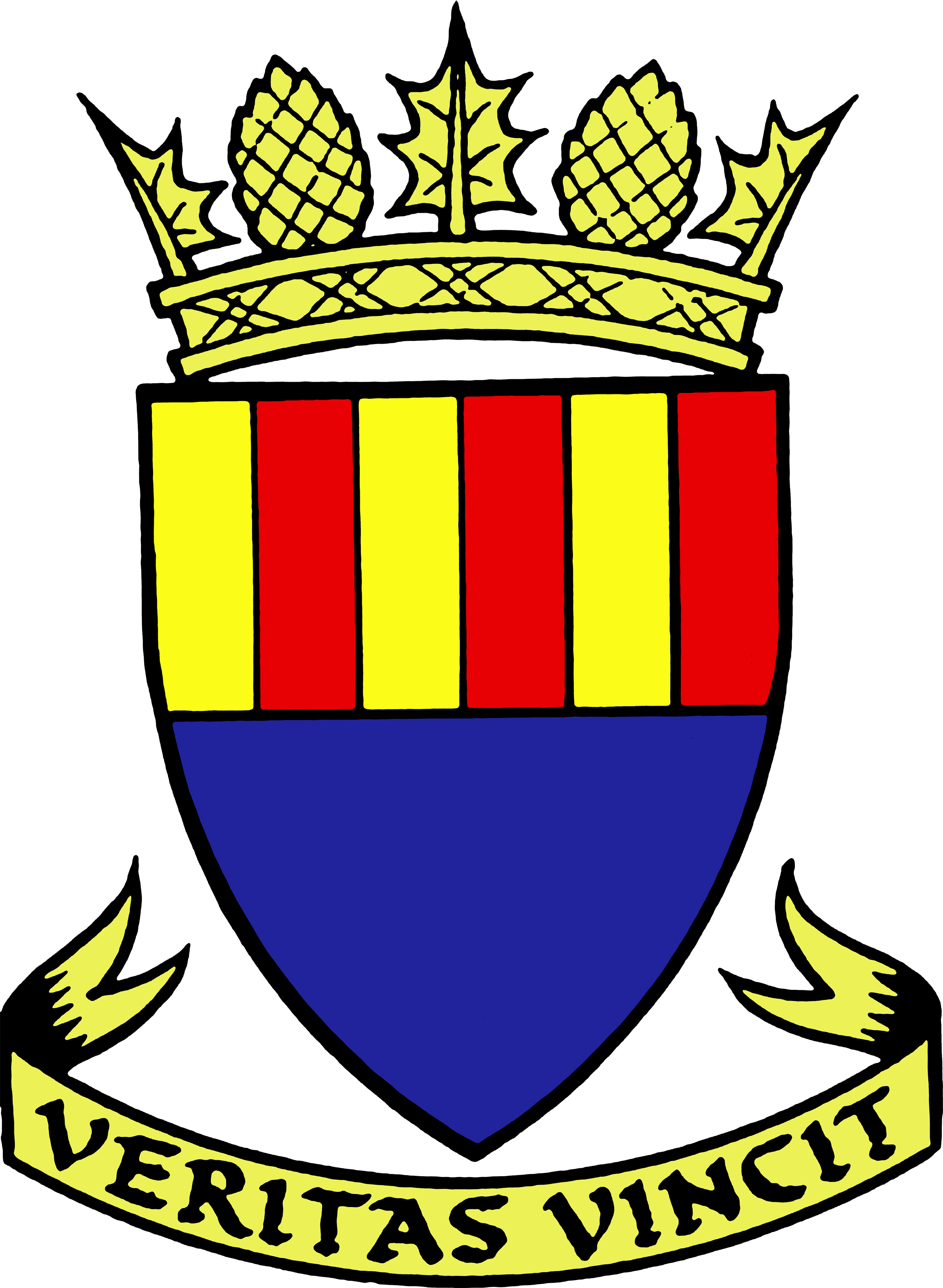 Main Issues Report Consultation Proposed Response – LDP 2021The MIR Consultation Period ends on 8th of April 2019.  This document will set out a draft response to be tabled at the 12th March SDCC Business Meeting to be submitted before the 8th April deadline. Background.Various documents have been published by Aberdeenshire Council - https://www.aberdeenshire.gov.uk/planning/plans-and-policies/ldp-2021/main-issues-report/.SDCC has published summary information from the MIR issued in January and discussed matters arising at its 12th February 2019 meeting. Most recently a drop-in session was held for Stonehaven on 6th March.At the drop-in session it became apparent that in a couple of areas things had changed since the MIR was issued in January.  The most notable was the Business Development land at  (BUS2 & OP5).  In the January MIR the following statement was made “However, as the site has not progressed (along with BUS2, which was granted planning permission in 2007) it is proposed that these sites are removed from the Plan.”  As discussed at the February SDCC Meeting this was taken as a strong positive as the community has repeatedly expressed its objection to this development.  However, the developers of BUS2 – Bancon – have objected on the basis that some works have been done – enough to keep BUS2 alive.  Hence they both appear in the Draft LDP - http://publications.aberdeenshire.gov.uk/dataset/draft-proposed-local-development-plan as per the displays at the Drop-In.Proposed Consultation ResponseBased on discussions at SDCC Business Meetings and following the Drop-In session the following is our draft response:The SDCC and Members of the Public who have contributed to this process make the following representation to the consultation:Whilst the incremental number of houses proposed for this LDP appears modest in comparison to the total number of Developer Bids received, the community is still highly concerned by any increase due the over stretched amenities that currently exist and the lack of mention in the LDP or MIR of solutions or indeed a strategy to manage this in the future.That said, with the strategy that has been proposed for housing -  to concentrate this in Chapelton - the community is concerned with the absence of a proposal or any strategy from the Council as to how it will fund the much needed expansion and/or renewal of key community assets, if it is not going to attract developer investment to the town.   The facilities most notably lacking in the eyes of the community remain: Schooling at all levels; Medical Practice; Supermarket; Employment Opportunities; and Sports/Leisure Facilities.Furthermore, the absence a long term vision or strategy for the development of the town, which sets out how this can be achieved within its geographical constraints, remains a fundamental concern of the community.  While the issue of ‘connectivity’ between town and new developments is an issue, it should not be a barrier to development, as other towns such as Portlethen have demonstrated.  Projects such as the A90 underpass, which enabled the  development is just one example.  The absence in the MIR/LDP of any proposals that might address this issue is disappointing and there is growing concern among the community that Stonehaven will stagnate in future years. The SDCC would like to see this point recognised and further consideration given to this key issue as a matter of urgency.  Whilst a decision was made 3 years ago by Aberdeenshire Council regarding the siting of a supermarket, no commitment or progress appears to have been made, so from a community perspective this remains an unaddressed issue.  The continued lack of access to the Council’s approved site by any means other than  for large vehicles remains a concern for road management and pedestrian safety.  The land at  – BUS2 & OP5 – were noted by the community in the MIR as being to be “removed from the Plan”.  To find that BUS5 is back in the plan due to some minor piece of groundworks is extremely disappointing.In the area around the AWPR junction and temporary access point to East Lodge development the community are disappointed in the lack of the constructive and beneficial use of this area and the willingness to resolve certain issues between land owners.  The AWPR is potentially a great asset to Stonehaven, but it also could exacerbate the problem that people “go to the castle and carry on”. The refusal in the MIR/LDP to use the land around the AWPR junction to deliver benefit to the town because “it would generate local traffic” is in our opinion short sighted.  “In town” locations are not available for a number of things that the town needs and hence the community’s preference is to see uses of the land in this area for: Leisure Facilities, Employment Land, 24/7 combined petrol station and Tourist Information Centre; and long distance bus stop and park and Ride.  Reasons for people to stop and consider coming in the town.The AWPR represents a significant opportunity and catalyst for development and it is disappointing that the MIR/LDP has not recognised this and supported appropriate proposals in this area. The MIR cites concerns over the potential impact on traffic flows should development be allowed in the surrounding area of the AWPR, yet no evidence is presented in support of these concerns.  There has been considerable retail and academic development in recent years around the area of the  and yet this has not had a significant impact on traffic flows in the area.  It is therefore disappointing that the MIR has failed to support any proposals in this area; given the opportunity this offers the town and taking into consideration the evidence from developments in the area.  The SDCC would therefore like to see this matter given further consideration in the LDP.     The long standing issue over the Ury link road from the  to the North Lodge exit on the  just looks wasteful and damaging.  A link road that exited at the East Lodge makes far more sense and in the community’s view the Council and the affected Land Owners should be made to come together and take a more reasoned and holistic approach to what happens along the length of that road – from the supermarket to the AWPR link roundabout.Whilst the Plan does maintain Public Spaces it would be good to see the Plan and the Developers looking to utilise land within their control to provide amenities.  Examples would be woodland that could be adopted by the community or land that could not be built on being offered for allotments.  On the latter the idea of allotment land adjacent to the OP7 Affordable Housing – dedicated to the residents of that housing – would be a great resource.  Similarly the Old Gas Works – whilst they may not be felt to be suitable for allotments they could be a community garden project as seen in other such sites across .All of the above relates to the short term.  If Stonehaven is to grow and develop it needs a cohesive strategy – which the MIR / LDP does not address - that ties together the facilities and amenities to support the growth and come up with a way of overcoming the key issues raise above.